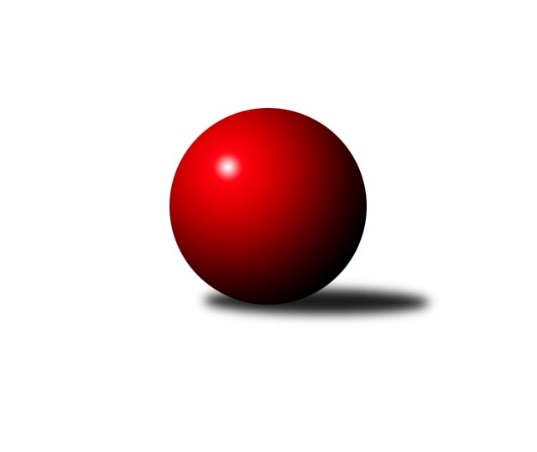 Č.16Ročník 2021/2022	12.6.2024 Sdružený Přebor Plzeňska 2021/2022Statistika 16. kolaTabulka družstev:		družstvo	záp	výh	rem	proh	skore	sety	průměr	body	plné	dorážka	chyby	1.	TJ Přeštice A	16	14	1	1	99.5 : 28.5 	(253.0 : 131.0)	2855	29	1993	862	51.6	2.	TJ Baník Stříbro B	14	12	0	2	77.5 : 34.5 	(203.0 : 133.0)	2921	24	2032	889	57	3.	CB Dobřany C	14	10	0	4	71.5 : 40.5 	(190.5 : 145.5)	2916	20	2051	865	66.5	4.	TJ Dobřany C	15	9	1	5	65.5 : 54.5 	(182.0 : 178.0)	2809	19	1971	838	67.6	5.	SK Škoda VS Plzeň C	14	8	1	5	63.5 : 48.5 	(177.0 : 159.0)	2834	17	1989	845	68.9	6.	SKK Rokycany C	14	8	1	5	57.5 : 54.5 	(169.0 : 167.0)	2738	17	1928	810	71.4	7.	TJ Baník Stříbro C	15	7	0	8	52.5 : 67.5 	(173.0 : 187.0)	2762	14	1943	820	73.5	8.	TJ Sokol Plzeň V D	15	3	2	10	47.0 : 73.0 	(162.0 : 198.0)	2611	8	1855	756	83.1	9.	TJ Sokol Plzeň V C	14	2	1	11	42.5 : 69.5 	(159.5 : 176.5)	2695	5	1886	810	73.1	10.	SK Škoda VS Plzeň D	14	2	1	11	41.0 : 71.0 	(142.0 : 194.0)	2575	5	1857	718	91.1	11.	TJ Slavoj Plzeň C	15	1	0	14	22.0 : 98.0 	(109.0 : 251.0)	2542	2	1825	717	93.5Tabulka doma:		družstvo	záp	výh	rem	proh	skore	sety	průměr	body	maximum	minimum	1.	TJ Přeštice A	8	6	1	1	50.5 : 13.5 	(135.5 : 56.5)	2564	13	2708	2431	2.	TJ Baník Stříbro B	7	6	0	1	42.0 : 14.0 	(113.0 : 55.0)	3063	12	3121	2971	3.	SKK Rokycany C	8	6	0	2	36.5 : 27.5 	(103.0 : 89.0)	3080	12	3135	3038	4.	TJ Dobřany C	7	5	1	1	35.0 : 21.0 	(91.0 : 77.0)	2357	11	2431	2285	5.	TJ Baník Stříbro C	7	5	0	2	31.0 : 25.0 	(88.5 : 79.5)	2881	10	2947	2796	6.	SK Škoda VS Plzeň C	7	4	1	2	36.5 : 19.5 	(101.0 : 67.0)	2854	9	2993	2804	7.	CB Dobřany C	6	4	0	2	33.0 : 15.0 	(89.5 : 54.5)	3101	8	3177	3012	8.	TJ Sokol Plzeň V D	8	2	1	5	26.0 : 38.0 	(92.0 : 100.0)	2845	5	3054	2699	9.	SK Škoda VS Plzeň D	7	2	0	5	26.0 : 30.0 	(81.0 : 87.0)	2778	4	2933	2636	10.	TJ Sokol Plzeň V C	7	2	0	5	24.5 : 31.5 	(85.0 : 83.0)	2874	4	3026	2536	11.	TJ Slavoj Plzeň C	8	1	0	7	17.0 : 47.0 	(67.0 : 125.0)	2670	2	2865	2428Tabulka venku:		družstvo	záp	výh	rem	proh	skore	sety	průměr	body	maximum	minimum	1.	TJ Přeštice A	8	8	0	0	49.0 : 15.0 	(117.5 : 74.5)	2904	16	3176	2405	2.	TJ Baník Stříbro B	7	6	0	1	35.5 : 20.5 	(90.0 : 78.0)	2897	12	3106	2463	3.	CB Dobřany C	8	6	0	2	38.5 : 25.5 	(101.0 : 91.0)	2885	12	3148	2330	4.	SK Škoda VS Plzeň C	7	4	0	3	27.0 : 29.0 	(76.0 : 92.0)	2839	8	3063	2321	5.	TJ Dobřany C	8	4	0	4	30.5 : 33.5 	(91.0 : 101.0)	2884	8	3093	2623	6.	SKK Rokycany C	6	2	1	3	21.0 : 27.0 	(66.0 : 78.0)	2652	5	3043	2354	7.	TJ Baník Stříbro C	8	2	0	6	21.5 : 42.5 	(84.5 : 107.5)	2765	4	3111	2353	8.	TJ Sokol Plzeň V D	7	1	1	5	21.0 : 35.0 	(70.0 : 98.0)	2573	3	2803	2264	9.	TJ Sokol Plzeň V C	7	0	1	6	18.0 : 38.0 	(74.5 : 93.5)	2708	1	3017	2352	10.	SK Škoda VS Plzeň D	7	0	1	6	15.0 : 41.0 	(61.0 : 107.0)	2534	1	2868	2176	11.	TJ Slavoj Plzeň C	7	0	0	7	5.0 : 51.0 	(42.0 : 126.0)	2521	0	2799	2236Tabulka podzimní části:		družstvo	záp	výh	rem	proh	skore	sety	průměr	body	doma	venku	1.	TJ Baník Stříbro B	10	10	0	0	62.5 : 17.5 	(148.5 : 91.5)	2907	20 	5 	0 	0 	5 	0 	0	2.	TJ Přeštice A	10	9	0	1	62.0 : 18.0 	(160.0 : 80.0)	2807	18 	4 	0 	1 	5 	0 	0	3.	TJ Dobřany C	10	6	1	3	43.0 : 37.0 	(118.0 : 122.0)	2771	13 	3 	1 	1 	3 	0 	2	4.	CB Dobřany C	10	6	0	4	47.5 : 32.5 	(137.5 : 102.5)	2938	12 	3 	0 	2 	3 	0 	2	5.	SK Škoda VS Plzeň C	10	5	1	4	41.5 : 38.5 	(119.0 : 121.0)	2824	11 	2 	1 	1 	3 	0 	3	6.	TJ Baník Stříbro C	10	5	0	5	39.0 : 41.0 	(121.0 : 119.0)	2774	10 	3 	0 	2 	2 	0 	3	7.	SKK Rokycany C	10	5	0	5	36.0 : 44.0 	(114.5 : 125.5)	2813	10 	3 	0 	2 	2 	0 	3	8.	TJ Sokol Plzeň V D	10	2	2	6	34.0 : 46.0 	(116.0 : 124.0)	2685	6 	1 	1 	3 	1 	1 	3	9.	SK Škoda VS Plzeň D	10	2	1	7	32.0 : 48.0 	(106.5 : 133.5)	2672	5 	2 	0 	3 	0 	1 	4	10.	TJ Sokol Plzeň V C	10	1	1	8	27.5 : 52.5 	(103.5 : 136.5)	2672	3 	1 	0 	4 	0 	1 	4	11.	TJ Slavoj Plzeň C	10	1	0	9	15.0 : 65.0 	(75.5 : 164.5)	2619	2 	1 	0 	5 	0 	0 	4Tabulka jarní části:		družstvo	záp	výh	rem	proh	skore	sety	průměr	body	doma	venku	1.	TJ Přeštice A	6	5	1	0	37.5 : 10.5 	(93.0 : 51.0)	2915	11 	2 	1 	0 	3 	0 	0 	2.	CB Dobřany C	4	4	0	0	24.0 : 8.0 	(53.0 : 43.0)	2976	8 	1 	0 	0 	3 	0 	0 	3.	SKK Rokycany C	4	3	1	0	21.5 : 10.5 	(54.5 : 41.5)	2761	7 	3 	0 	0 	0 	1 	0 	4.	SK Škoda VS Plzeň C	4	3	0	1	22.0 : 10.0 	(58.0 : 38.0)	2877	6 	2 	0 	1 	1 	0 	0 	5.	TJ Dobřany C	5	3	0	2	22.5 : 17.5 	(64.0 : 56.0)	2751	6 	2 	0 	0 	1 	0 	2 	6.	TJ Baník Stříbro B	4	2	0	2	15.0 : 17.0 	(54.5 : 41.5)	2975	4 	1 	0 	1 	1 	0 	1 	7.	TJ Baník Stříbro C	5	2	0	3	13.5 : 26.5 	(52.0 : 68.0)	2778	4 	2 	0 	0 	0 	0 	3 	8.	TJ Sokol Plzeň V C	4	1	0	3	15.0 : 17.0 	(56.0 : 40.0)	2826	2 	1 	0 	1 	0 	0 	2 	9.	TJ Sokol Plzeň V D	5	1	0	4	13.0 : 27.0 	(46.0 : 74.0)	2562	2 	1 	0 	2 	0 	0 	2 	10.	SK Škoda VS Plzeň D	4	0	0	4	9.0 : 23.0 	(35.5 : 60.5)	2507	0 	0 	0 	2 	0 	0 	2 	11.	TJ Slavoj Plzeň C	5	0	0	5	7.0 : 33.0 	(33.5 : 86.5)	2492	0 	0 	0 	2 	0 	0 	3 Zisk bodů pro družstvo:		jméno hráče	družstvo	body	zápasy	v %	dílčí body	sety	v %	1.	Milan Kubát 	TJ Přeštice A 	14	/	16	(88%)	51	/	64	(80%)	2.	Miroslav Šteffl 	TJ Přeštice A 	13	/	15	(87%)	43	/	60	(72%)	3.	Jiří Vavřička 	SKK Rokycany C 	12	/	14	(86%)	35	/	56	(63%)	4.	David Junek 	TJ Baník Stříbro B 	11	/	12	(92%)	40.5	/	48	(84%)	5.	Zuzana Záveská 	TJ Baník Stříbro B 	10	/	14	(71%)	33	/	56	(59%)	6.	Stanislav Hittman 	SK Škoda VS Plzeň C 	10	/	14	(71%)	32	/	56	(57%)	7.	Martin Andrš 	TJ Baník Stříbro C 	9.5	/	14	(68%)	36	/	56	(64%)	8.	Milan Šimek 	CB Dobřany C 	9	/	11	(82%)	25	/	44	(57%)	9.	Roman Janota 	TJ Přeštice A 	9	/	12	(75%)	30	/	48	(63%)	10.	Pavel Andrlík st.	SKK Rokycany C 	9	/	12	(75%)	28.5	/	48	(59%)	11.	Zdeněk Weigl 	SK Škoda VS Plzeň D 	9	/	12	(75%)	25.5	/	48	(53%)	12.	Zdeněk Urban 	TJ Baník Stříbro B 	9	/	13	(69%)	31.5	/	52	(61%)	13.	Josef Hora 	TJ Přeštice A 	9	/	14	(64%)	35	/	56	(63%)	14.	Karel Konvář 	TJ Sokol Plzeň V D 	9	/	14	(64%)	33	/	56	(59%)	15.	Pavel Spisar 	TJ Baník Stříbro C 	9	/	15	(60%)	35	/	60	(58%)	16.	Josef Fišer 	CB Dobřany C 	8.5	/	11	(77%)	30	/	44	(68%)	17.	Karel Vavřička 	TJ Přeštice A 	8.5	/	13	(65%)	33.5	/	52	(64%)	18.	Jan Valdman 	SKK Rokycany C 	8	/	10	(80%)	25	/	40	(63%)	19.	Patrik Kolář 	TJ Sokol Plzeň V C 	8	/	13	(62%)	28	/	52	(54%)	20.	Karel Jindra 	SK Škoda VS Plzeň C 	8	/	14	(57%)	33	/	56	(59%)	21.	Milan Gleissner 	TJ Dobřany C 	8	/	15	(53%)	33.5	/	60	(56%)	22.	Petr Trdlička 	TJ Dobřany C 	7.5	/	11	(68%)	25	/	44	(57%)	23.	Jan Jirovský 	TJ Sokol Plzeň V C 	7.5	/	13	(58%)	26.5	/	52	(51%)	24.	Karel Uxa 	SK Škoda VS Plzeň C 	7.5	/	14	(54%)	35	/	56	(63%)	25.	Stanislav Zoubek 	TJ Baník Stříbro B 	7.5	/	14	(54%)	29.5	/	56	(53%)	26.	Pavel Kučera 	TJ Sokol Plzeň V D 	7	/	7	(100%)	22.5	/	28	(80%)	27.	Martin Krištof 	TJ Dobřany C 	7	/	13	(54%)	30	/	52	(58%)	28.	Šárka Sýkorová 	SK Škoda VS Plzeň D 	7	/	13	(54%)	23	/	52	(44%)	29.	Libor Pelcman 	TJ Sokol Plzeň V C 	7	/	14	(50%)	30.5	/	56	(54%)	30.	Zdeňka Nová 	CB Dobřany C 	6	/	10	(60%)	23	/	40	(58%)	31.	Kamila Novotná 	CB Dobřany C 	6	/	10	(60%)	22.5	/	40	(56%)	32.	Jan Vaník 	SK Škoda VS Plzeň C 	6	/	10	(60%)	20	/	40	(50%)	33.	David Wohlmuth 	SKK Rokycany C 	6	/	11	(55%)	27	/	44	(61%)	34.	Jan Kraus 	TJ Slavoj Plzeň C 	6	/	11	(55%)	23.5	/	44	(53%)	35.	Jiří Jelínek 	TJ Dobřany C 	6	/	11	(55%)	20.5	/	44	(47%)	36.	Petr Sloup 	TJ Dobřany C 	6	/	13	(46%)	26.5	/	52	(51%)	37.	Josef Tětek 	TJ Sokol Plzeň V C 	6	/	14	(43%)	30	/	56	(54%)	38.	Václava Flaišhanzová 	SK Škoda VS Plzeň D 	6	/	14	(43%)	24.5	/	56	(44%)	39.	Josef Kotlín 	SK Škoda VS Plzeň C 	6	/	14	(43%)	22	/	56	(39%)	40.	Petr Bohuslav 	SKK Rokycany C 	5.5	/	12	(46%)	21.5	/	48	(45%)	41.	Ivana Zrůstková 	CB Dobřany C 	5	/	7	(71%)	16	/	28	(57%)	42.	Josef Michal 	TJ Přeštice A 	5	/	8	(63%)	20	/	32	(63%)	43.	Pavel Basl 	TJ Baník Stříbro C 	5	/	8	(63%)	17.5	/	32	(55%)	44.	Karel Smrž 	TJ Baník Stříbro C 	5	/	10	(50%)	23	/	40	(58%)	45.	Václav Štych 	TJ Dobřany C 	5	/	10	(50%)	18.5	/	40	(46%)	46.	Lukáš Kiráľ 	SKK Rokycany C 	5	/	11	(45%)	26	/	44	(59%)	47.	Karel Majner 	SK Škoda VS Plzeň D 	5	/	11	(45%)	25.5	/	44	(58%)	48.	Jiří Hůrka 	TJ Baník Stříbro B 	5	/	11	(45%)	22	/	44	(50%)	49.	Miloslav Kolařík 	SK Škoda VS Plzeň D 	5	/	11	(45%)	21.5	/	44	(49%)	50.	Václav Bečvářík 	TJ Sokol Plzeň V D 	5	/	11	(45%)	19.5	/	44	(44%)	51.	Václav Dubec 	TJ Baník Stříbro B 	5	/	12	(42%)	25.5	/	48	(53%)	52.	Václav Pavlíček 	TJ Sokol Plzeň V C 	5	/	12	(42%)	25	/	48	(52%)	53.	Vendula Blechová 	CB Dobřany C 	5	/	13	(38%)	25	/	52	(48%)	54.	Zdeněk Eichler 	CB Dobřany C 	4	/	6	(67%)	15	/	24	(63%)	55.	Jaroslav Zavadil 	TJ Přeštice A 	4	/	7	(57%)	14	/	28	(50%)	56.	Jan Mertl 	TJ Dobřany C 	4	/	10	(40%)	19	/	40	(48%)	57.	Miroslav Hrad 	TJ Baník Stříbro C 	4	/	14	(29%)	25.5	/	56	(46%)	58.	Ondřej Musil 	CB Dobřany C 	3	/	4	(75%)	14	/	16	(88%)	59.	Zbyněk Hirschl 	TJ Přeštice A 	3	/	4	(75%)	11.5	/	16	(72%)	60.	Josef Duchek 	TJ Přeštice A 	3	/	4	(75%)	11.5	/	16	(72%)	61.	František Zügler 	SK Škoda VS Plzeň C 	3	/	4	(75%)	10	/	16	(63%)	62.	Vladimír Kepl 	TJ Sokol Plzeň V D 	3	/	4	(75%)	9	/	16	(56%)	63.	Jan Vlach 	TJ Baník Stříbro B 	3	/	5	(60%)	12.5	/	20	(63%)	64.	Petr Diviš 	TJ Sokol Plzeň V D 	3	/	8	(38%)	13	/	32	(41%)	65.	Jaroslav Martínek 	SK Škoda VS Plzeň C 	3	/	11	(27%)	20	/	44	(45%)	66.	Jan Ungr 	SKK Rokycany C 	3	/	11	(27%)	15.5	/	44	(35%)	67.	Milan Vlček 	TJ Baník Stříbro C 	3	/	11	(27%)	15	/	44	(34%)	68.	Petr Beneš 	TJ Baník Stříbro C 	3	/	12	(25%)	20	/	48	(42%)	69.	Jiří Diviš 	TJ Sokol Plzeň V D 	3	/	12	(25%)	12.5	/	48	(26%)	70.	František Vaněček 	TJ Sokol Plzeň V C 	3	/	14	(21%)	18.5	/	56	(33%)	71.	Dalibor Henrich 	TJ Slavoj Plzeň C 	3	/	14	(21%)	15.5	/	56	(28%)	72.	Jiří Hebr 	SK Škoda VS Plzeň D 	3	/	14	(21%)	14	/	56	(25%)	73.	Michal Duchek 	TJ Baník Stříbro B 	2	/	2	(100%)	6	/	8	(75%)	74.	Pavel Jeremiáš 	SK Škoda VS Plzeň C 	2	/	3	(67%)	5	/	12	(42%)	75.	Zdeněk Jeremiáš 	TJ Slavoj Plzeň C 	2	/	5	(40%)	8	/	20	(40%)	76.	Michal Drugda 	TJ Slavoj Plzeň C 	2	/	5	(40%)	7	/	20	(35%)	77.	Kamil Schovánek 	TJ Dobřany C 	2	/	6	(33%)	8	/	24	(33%)	78.	Iva Černá 	TJ Slavoj Plzeň C 	2	/	7	(29%)	7	/	28	(25%)	79.	Milan Novák 	SK Škoda VS Plzeň D 	2	/	7	(29%)	6	/	28	(21%)	80.	Radek Böhm 	CB Dobřany C 	2	/	10	(20%)	15	/	40	(38%)	81.	Jaromír Kotas 	TJ Slavoj Plzeň C 	2	/	13	(15%)	12.5	/	52	(24%)	82.	Lenka Rychnavská 	TJ Slavoj Plzeň C 	1	/	1	(100%)	4	/	4	(100%)	83.	Nikola Přibáňová 	CB Dobřany C 	1	/	1	(100%)	3	/	4	(75%)	84.	Václav Hirschl 	TJ Přeštice A 	1	/	2	(50%)	2.5	/	8	(31%)	85.	Šimon Kratochvíl 	TJ Slavoj Plzeň C 	1	/	2	(50%)	2	/	8	(25%)	86.	Miroslav Novák 	SKK Rokycany C 	1	/	3	(33%)	7	/	12	(58%)	87.	Vlastimil Valenta 	TJ Sokol Plzeň V D 	1	/	3	(33%)	5	/	12	(42%)	88.	Oldřich Lohr 	TJ Sokol Plzeň V D 	1	/	4	(25%)	3.5	/	16	(22%)	89.	Václav Webr 	SKK Rokycany C 	1	/	5	(20%)	4.5	/	20	(23%)	90.	Jiří Karlík 	TJ Sokol Plzeň V D 	1	/	15	(7%)	18	/	60	(30%)	91.	Jana Jirovská 	TJ Sokol Plzeň V D 	0	/	1	(0%)	1	/	4	(25%)	92.	Radek Špot 	TJ Přeštice A 	0	/	1	(0%)	1	/	4	(25%)	93.	Roman Matys 	TJ Dobřany C 	0	/	1	(0%)	1	/	4	(25%)	94.	Libor Vít 	TJ Sokol Plzeň V C 	0	/	1	(0%)	1	/	4	(25%)	95.	Kristýna Šafaříková 	SK Škoda VS Plzeň D 	0	/	2	(0%)	2	/	8	(25%)	96.	Hana Hofreitrová 	TJ Slavoj Plzeň C 	0	/	4	(0%)	6	/	16	(38%)	97.	Jaroslav Honsa 	TJ Slavoj Plzeň C 	0	/	5	(0%)	1	/	20	(5%)	98.	Jaroslav Solový 	TJ Baník Stříbro C 	0	/	6	(0%)	1	/	24	(4%)	99.	Veronika Nováková 	TJ Slavoj Plzeň C 	0	/	11	(0%)	8	/	44	(18%)Průměry na kuželnách:		kuželna	průměr	plné	dorážka	chyby	výkon na hráče	1.	CB Dobřany, 1-4	3062	2138	924	68.3	(510.4)	2.	SKK Rokycany, 1-4	3044	2125	919	74.1	(507.4)	3.	Stříbro, 1-4	2899	2028	871	74.1	(483.3)	4.	Sokol Plzeň V, 1-4	2869	2021	847	79.3	(478.2)	5.	SK Škoda VS Plzeň, 1-4	2799	1970	829	74.3	(466.6)	6.	TJ Slavoj Plzeň, 1-4	2753	1945	808	80.8	(458.9)	7.	TJ Přeštice, 1-2	2451	1754	696	55.6	(408.5)	8.	TJ Dobřany, 1-2	2337	1652	684	60.1	(389.6)Nejlepší výkony na kuželnách:CB Dobřany, 1-4CB Dobřany C	3186	13. kolo	Josef Fišer 	CB Dobřany C	590	13. koloSKK Rokycany C	3180	13. kolo	Ondřej Musil 	CB Dobřany C	584	1. koloCB Dobřany C	3177	5. kolo	Pavel Spisar 	TJ Baník Stříbro C	574	15. koloCB Dobřany C	3151	15. kolo	Milan Šimek 	CB Dobřany C	573	15. koloTJ Baník Stříbro C	3111	15. kolo	Nikola Přibáňová 	CB Dobřany C	572	10. koloTJ Baník Stříbro B	3106	10. kolo	Martin Krištof 	TJ Dobřany C	561	8. koloCB Dobřany C	3102	10. kolo	Kamila Novotná 	CB Dobřany C	558	3. koloCB Dobřany C	3095	3. kolo	Lukáš Kiráľ 	SKK Rokycany C	558	13. koloTJ Dobřany C	3093	8. kolo	Zdeněk Eichler 	CB Dobřany C	551	13. koloCB Dobřany C	3071	8. kolo	Petr Bohuslav 	SKK Rokycany C	551	13. koloSKK Rokycany, 1-4TJ Přeštice A	3176	4. kolo	David Junek 	TJ Baník Stříbro B	604	16. koloSKK Rokycany C	3135	16. kolo	Pavel Andrlík st.	SKK Rokycany C	570	6. koloSKK Rokycany C	3111	4. kolo	Jiří Vavřička 	SKK Rokycany C	567	9. koloSKK Rokycany C	3109	9. kolo	Miroslav Šteffl 	TJ Přeštice A	567	4. koloSKK Rokycany C	3098	12. kolo	Lukáš Kiráľ 	SKK Rokycany C	563	2. koloTJ Baník Stříbro B	3081	16. kolo	Jiří Vavřička 	SKK Rokycany C	563	4. koloSK Škoda VS Plzeň C	3063	11. kolo	Jiří Vavřička 	SKK Rokycany C	559	12. koloSKK Rokycany C	3058	14. kolo	Jiří Vavřička 	SKK Rokycany C	559	14. koloSKK Rokycany C	3046	2. kolo	Jan Vaník 	SK Škoda VS Plzeň C	552	11. koloCB Dobřany C	3046	2. kolo	Lukáš Kiráľ 	SKK Rokycany C	551	11. koloStříbro, 1-4TJ Baník Stříbro B	3121	9. kolo	Patrik Kolář 	TJ Sokol Plzeň V C	570	14. koloTJ Baník Stříbro B	3119	5. kolo	David Junek 	TJ Baník Stříbro B	568	9. koloTJ Baník Stříbro B	3117	3. kolo	David Junek 	TJ Baník Stříbro B	568	3. koloTJ Baník Stříbro B	3062	7. kolo	David Junek 	TJ Baník Stříbro B	560	12. koloTJ Baník Stříbro B	3029	15. kolo	Milan Gleissner 	TJ Dobřany C	559	11. koloTJ Baník Stříbro B	3022	11. kolo	Stanislav Zoubek 	TJ Baník Stříbro B	557	3. koloTJ Přeštice A	3016	12. kolo	Jiří Hůrka 	TJ Baník Stříbro B	557	5. koloTJ Dobřany C	2992	11. kolo	Libor Pelcman 	TJ Sokol Plzeň V C	549	9. koloCB Dobřany C	2979	4. kolo	David Junek 	TJ Baník Stříbro B	545	7. koloTJ Baník Stříbro B	2971	12. kolo	Karel Smrž 	TJ Baník Stříbro C	541	2. koloSokol Plzeň V, 1-4CB Dobřany C	3148	6. kolo	Milan Kubát 	TJ Přeštice A	575	8. koloTJ Sokol Plzeň V D	3054	9. kolo	Lukáš Kiráľ 	SKK Rokycany C	560	1. koloSKK Rokycany C	3043	1. kolo	Jan Valdman 	TJ Sokol Plzeň V D	559	9. koloTJ Sokol Plzeň V C	3026	6. kolo	Patrik Kolář 	TJ Sokol Plzeň V C	554	10. koloTJ Sokol Plzeň V C	3017	13. kolo	Pavel Kučera 	TJ Sokol Plzeň V D	552	11. koloTJ Baník Stříbro C	2989	3. kolo	David Junek 	TJ Baník Stříbro B	549	4. koloTJ Baník Stříbro B	2983	4. kolo	Milan Kubát 	TJ Přeštice A	546	14. koloTJ Přeštice A	2982	14. kolo	Zdeňka Nová 	CB Dobřany C	546	6. koloTJ Přeštice A	2974	8. kolo	Pavel Kučera 	TJ Sokol Plzeň V D	545	12. koloTJ Sokol Plzeň V C	2957	11. kolo	Ivana Zrůstková 	CB Dobřany C	544	6. koloSK Škoda VS Plzeň, 1-4CB Dobřany C	3034	11. kolo	David Junek 	TJ Baník Stříbro B	565	8. koloSK Škoda VS Plzeň C	2993	13. kolo	Karel Uxa 	SK Škoda VS Plzeň C	551	9. koloTJ Baník Stříbro B	2945	8. kolo	Pavel Kučera 	TJ Sokol Plzeň V D	550	10. koloSK Škoda VS Plzeň D	2933	11. kolo	David Junek 	TJ Baník Stříbro B	546	14. koloSK Škoda VS Plzeň C	2895	9. kolo	Zdeněk Weigl 	SK Škoda VS Plzeň D	543	5. koloSK Škoda VS Plzeň C	2894	6. kolo	Karel Uxa 	SK Škoda VS Plzeň C	540	10. koloCB Dobřany C	2861	16. kolo	Ivana Zrůstková 	CB Dobřany C	540	11. koloSK Škoda VS Plzeň C	2847	4. kolo	Karel Uxa 	SK Škoda VS Plzeň C	535	13. koloSK Škoda VS Plzeň D	2846	5. kolo	Josef Fišer 	CB Dobřany C	525	11. koloTJ Baník Stříbro B	2844	14. kolo	Pavel Kučera 	TJ Sokol Plzeň V D	524	5. koloTJ Slavoj Plzeň, 1-4TJ Přeštice A	3131	16. kolo	Milan Kubát 	TJ Přeštice A	556	16. koloCB Dobřany C	2980	14. kolo	Jan Kraus 	TJ Slavoj Plzeň C	548	16. koloTJ Baník Stříbro C	2917	11. kolo	Milan Šimek 	CB Dobřany C	545	14. koloSK Škoda VS Plzeň C	2902	1. kolo	Karel Vavřička 	TJ Přeštice A	542	16. koloTJ Slavoj Plzeň C	2865	16. kolo	Jan Kraus 	TJ Slavoj Plzeň C	539	4. koloTJ Baník Stříbro B	2856	6. kolo	Josef Michal 	TJ Přeštice A	534	16. koloTJ Dobřany C	2853	4. kolo	Ivana Zrůstková 	CB Dobřany C	532	14. koloTJ Slavoj Plzeň C	2742	4. kolo	Jaromír Kotas 	TJ Slavoj Plzeň C	528	16. koloTJ Slavoj Plzeň C	2732	6. kolo	Stanislav Zoubek 	TJ Baník Stříbro B	527	6. koloTJ Slavoj Plzeň C	2694	14. kolo	Miroslav Šteffl 	TJ Přeštice A	527	16. koloTJ Přeštice, 1-2TJ Přeštice A	2708	7. kolo	Karel Vavřička 	TJ Přeštice A	482	13. koloTJ Přeštice A	2664	9. kolo	Josef Hora 	TJ Přeštice A	472	7. koloTJ Přeštice A	2600	13. kolo	Roman Janota 	TJ Přeštice A	464	9. koloTJ Přeštice A	2597	5. kolo	Zbyněk Hirschl 	TJ Přeštice A	461	7. koloTJ Přeštice A	2505	3. kolo	Milan Kubát 	TJ Přeštice A	458	9. koloTJ Baník Stříbro B	2463	1. kolo	Milan Kubát 	TJ Přeštice A	457	7. koloTJ Přeštice A	2445	1. kolo	Miroslav Šteffl 	TJ Přeštice A	457	7. koloTJ Přeštice A	2431	15. kolo	Milan Kubát 	TJ Přeštice A	456	5. koloSKK Rokycany C	2425	15. kolo	Miroslav Šteffl 	TJ Přeštice A	454	13. koloTJ Slavoj Plzeň C	2335	5. kolo	David Junek 	TJ Baník Stříbro B	451	1. koloTJ Dobřany, 1-2TJ Dobřany C	2431	5. kolo	Pavel Spisar 	TJ Baník Stříbro C	453	5. koloTJ Dobřany C	2414	15. kolo	Josef Tětek 	TJ Sokol Plzeň V C	441	7. koloTJ Přeštice A	2405	10. kolo	Martin Krištof 	TJ Dobřany C	439	15. koloTJ Dobřany C	2394	3. kolo	Jiří Vavřička 	SKK Rokycany C	435	3. koloTJ Baník Stříbro C	2366	5. kolo	Petr Sloup 	TJ Dobřany C	432	3. koloTJ Dobřany C	2354	7. kolo	Milan Gleissner 	TJ Dobřany C	430	15. koloSKK Rokycany C	2354	3. kolo	Karel Vavřička 	TJ Přeštice A	430	10. koloTJ Sokol Plzeň V C	2352	7. kolo	Martin Krištof 	TJ Dobřany C	430	3. koloTJ Dobřany C	2317	10. kolo	Petr Trdlička 	TJ Dobřany C	429	15. koloTJ Dobřany C	2303	13. kolo	Martin Krištof 	TJ Dobřany C	428	5. koloČetnost výsledků:	8.0 : 0.0	9x	7.0 : 1.0	8x	6.0 : 2.0	13x	5.5 : 2.5	1x	5.0 : 3.0	11x	4.5 : 3.5	1x	4.0 : 4.0	4x	3.0 : 5.0	10x	2.5 : 5.5	2x	2.0 : 6.0	14x	1.0 : 7.0	6x	0.0 : 8.0	1x